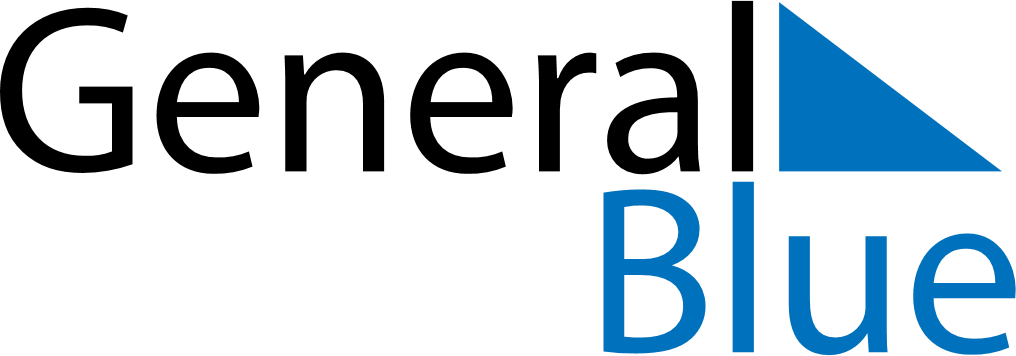 October 2024October 2024October 2024October 2024CroatiaCroatiaCroatiaSundayMondayTuesdayWednesdayThursdayFridayFridaySaturday123445Yom Kippur678910111112Yom Kippur131415161718181920212223242525262728293031